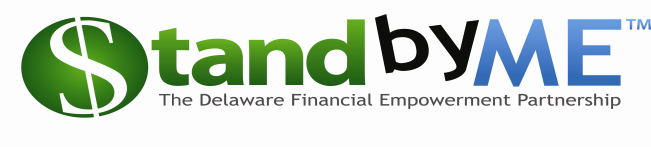 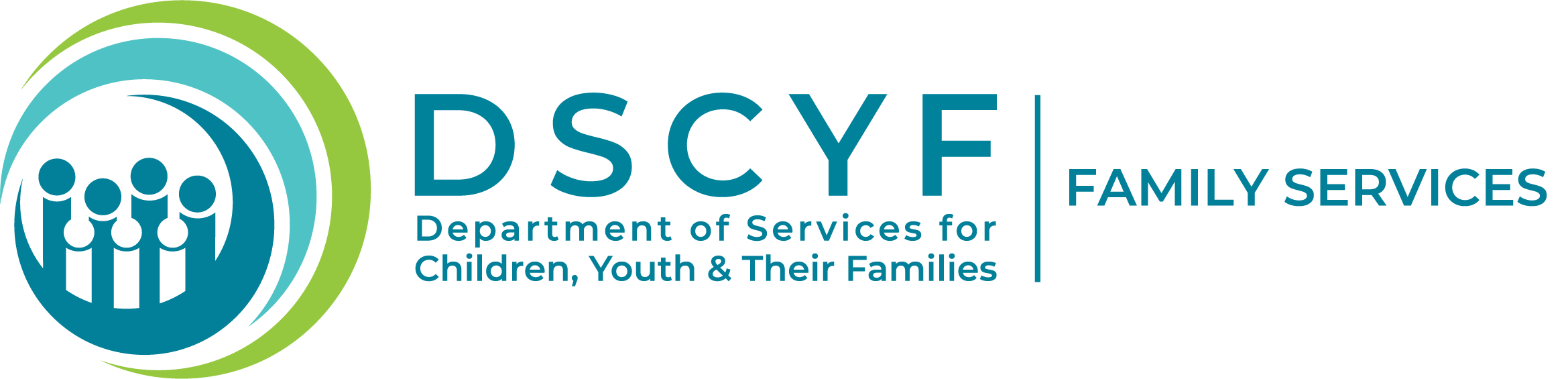 Having good credit is a very important part of adulthood.  It can help you get a car, apartment, and sometimes even a job!  So it’s important to know what’s on your credit report.  By signing the form below, your credit reports will be obtained on your behalf and we will let you know if there are things on the report that need to be fixed.Authorization to Access Credit ReportThe applicant(s) also authorizes the Delaware Financial Empowerment Partnership to obtain a copy of said applicant(s) credit reports.The applicant(s) acknowledge executing this authorization on _______________DateApplicantName (printed):___________________________________ Address:___________________________________________	  _____________________________________________________Social Security Number: _________-______-_____________Applicant’s Signature (Youth 18 and older) ________________________________Division of Family Services Representative Signature:_________________________________________________________DFS Address:____________________________________________________________________________________________________________________________________________DFS Fax Number:__________________________________________________________Acknowledged and received on behalf of:$tand By Me Financial Empowerment ProgramBy __________________________      Date________________________Fax/email form to West End Neighborhood House Attn: Jude Liszkiewicz at 302-888-5314 or JiLiszkiewicz@westendnh.org 